     Azərbaycan Respublikasının                                                 Permanent Mission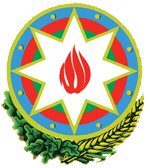            Cenevrədəki BMT Bölməsi                                          of the Republic of Azerbaijanvə digər beynəlxalq təşkilatlar yanında                                    to the UN Office and other               Daimi Nümayəndəliyi                                        International Organizations in Geneva       _______________________________________________________________________________  237 Route des Fayards, CH-1290 Versoix, Switzerland  Tel: +41 (22) 9011815   Fax: +41 (22) 9011844  E-mail: geneva@mission.mfa.gov.az  Web: www.geneva.mfa.gov.az		              Check against delivery29th session of the UPR Working GroupUPR of BurundiStatementdelivered by Emin Aslanov, Second secretary of the Permanent Mission of the Republic of Azerbaijan to the UN Office and other International Organizations in Geneva18 January 2018Thank you Mr. President, Azerbaijan welcomes the delegation of Burundi and thanks it for its national report and presentation today.Azerbaijan appreciates commitment of Burundi to the Universal Periodic Review Process. We acknowledge the progress achieved by the authorities of Burundi in the implementation of the recommendations made during the last review cycle. In this context, ratifications of the Convention on the Rights of Persons with Disabilities and the Optional Protocol to the Convention Against Torture are noteworthy. In addition, we welcome efforts of the Government of Burundi in combatting gender-based violence, ensuring right to health and right to education. Azerbaijan wishes to make following recommendations to Burundi:To increase its efforts to ensure access to education for all, including girls, persons with disabilities and other vulnerable groups; to explore opportunities of partnership with the OHCHR, with a view to benefit from relevant assistance and support of the Office;to take measures to improve efficiency, accountability and transparency in the public service of the country.In conclusion, we wish the delegation of Burundi a successful review.Thank you. 